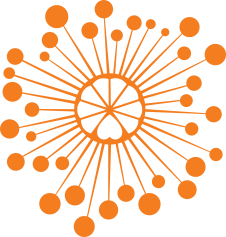 ИНФОРМАЦИОННЫЙ ЦЕНТР АТОМНОЙ ЭНЕРГИИ214000, г. Смоленск, ул. Пржевальского, 4; тел. (4812) 68-30-85www.smolensk.myatom.ru  e-mail: smolensk@myatom.ruХочу все знать: от робота-помощника до дождевых червей10 11 мая в ИЦАЭ Смоленска проходил конкурс исследовательских проектов школьников младших классов «Хочу все знать!»В зале ИЦАЭ собрались юные исследователи, которые в течение года работали над своими проектами. На суд жюри для защиты были представлены лучшие работы, прошедшие отбор в заочном туре конкурса.  «Здесь, в информационном центре, уже неоднократно школьники показывали настоящие научные решения в создании различных приборов, роботов, помогающих в быту и на работе, – отметила директор ИЦАЭ Наталья Кибисова. – Желаю всем успешной защиты проектов и обязательно жду на наши познавательные встречи. Я уверена, что если вы в будущем выберете работу в атомной отрасли, то привнесете много полезного».Несмотря на юный возраст, школьники показали настоящий научно-экспериментальный подход к теме исследования. Например, дети из «Академии гениев» представили самостоятельно сконструированного робота-мойщика полов «Домовенок», другие школьники исследовали физико-химические элементы воды в художественных произведениях, а непоседам после собственной травмы было интересно, как ведет себя опорно-двигательный аппарат в сложной ситуации. Особенно запомнилась работа маленькой исследовательницы о проблеме мусора. По ее мнению, ее могут решить дождевые черви, которых она специально разводит дома. Оказывается, именно они уменьшают количество пищевых отходов, потому что питаются очистками, картонными коробками из-под яиц и другими веществами, измельченными в блендере и смоченными водой. Таким образом, проблему экологии может решить каждый из нас.По окончании конкурсных дней члены жюри объявили победителей и вручили им дипломы и сувениры от ИЦАЭ. «Поразительно то, что дети не только провели исследование, но и смогли апробировать свои результаты и показали умение коммуницировать», – подвела итоги председатель жюри, директор школы №40 Ирина Новикова. 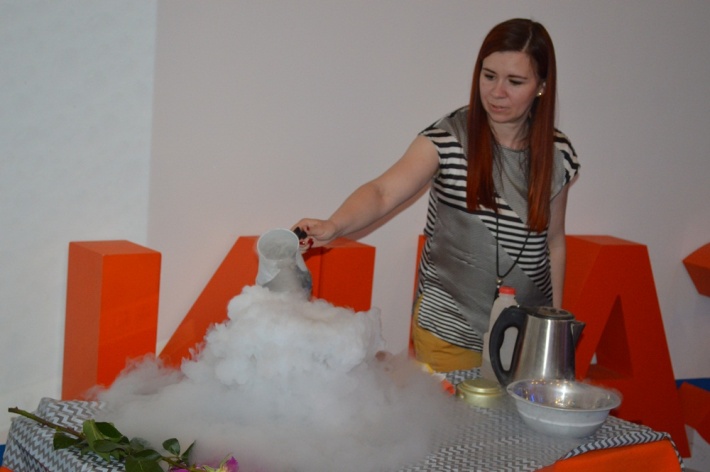 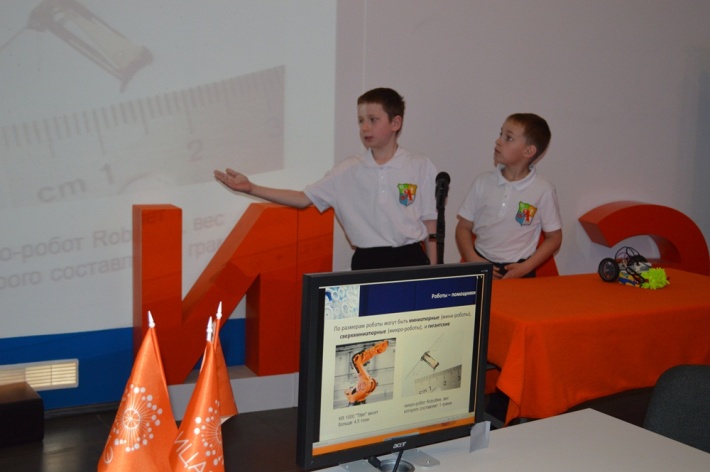 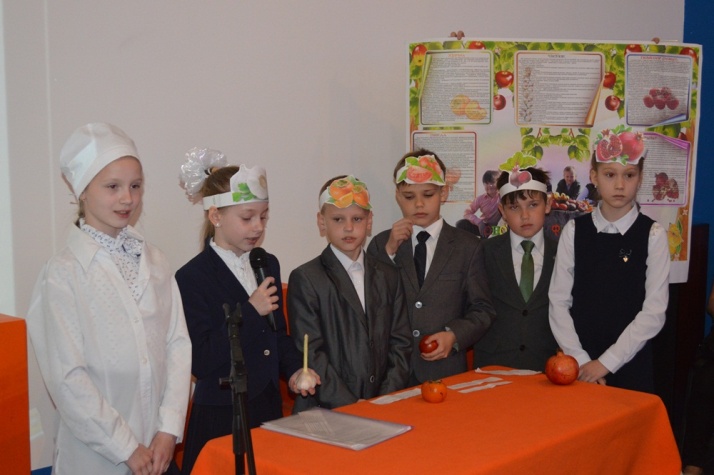 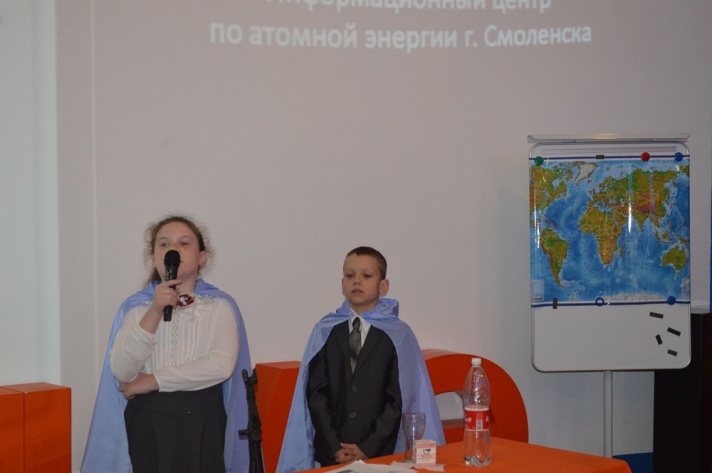 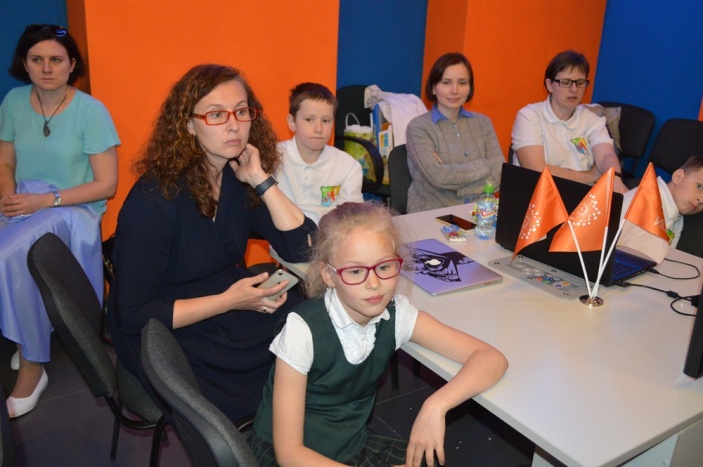 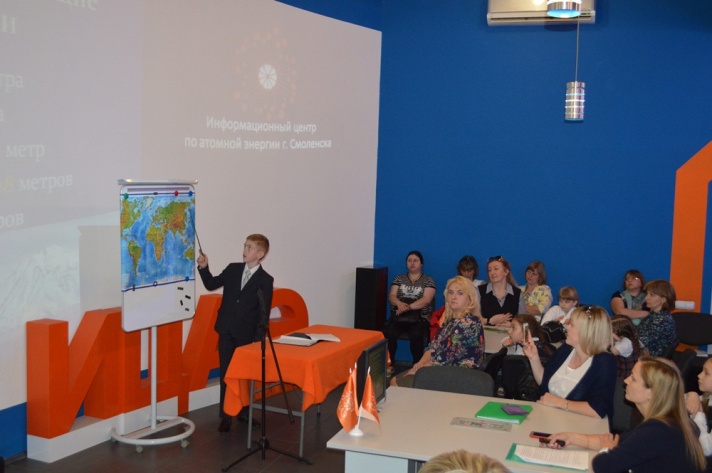 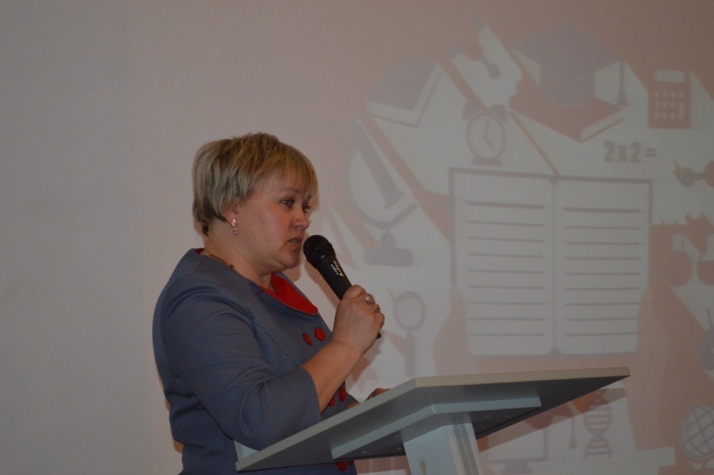 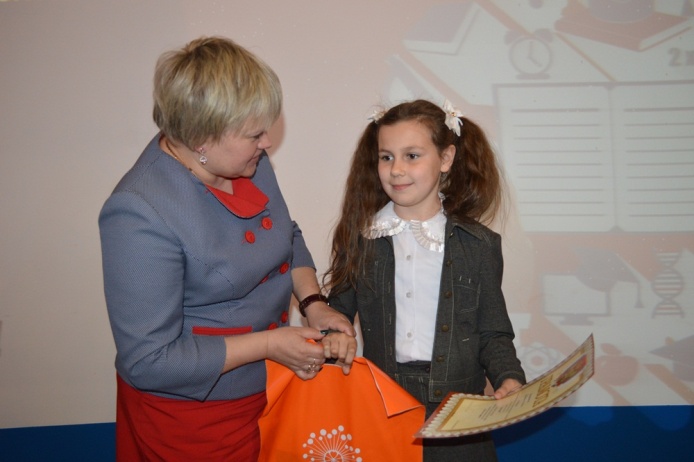 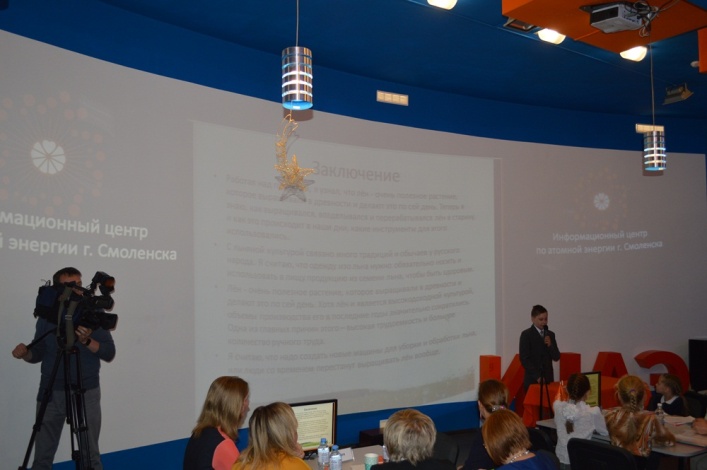 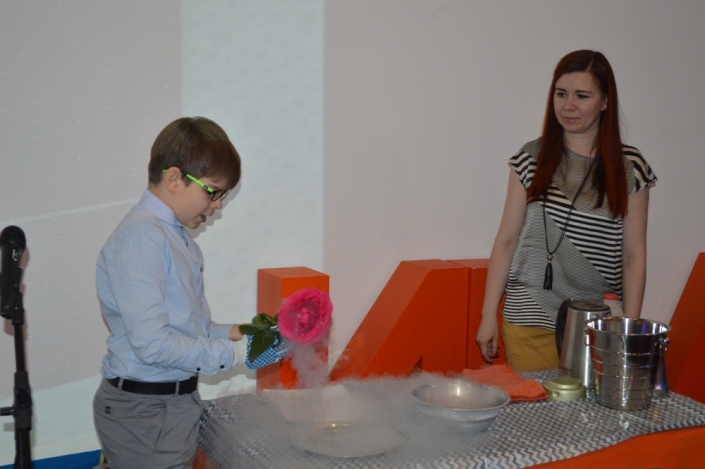 